*The school will be closed on Monday, September 7, 2020 for Labor Day.**Classes 20, 21 & 22 cover the Indiana license law material and you can enroll and attend just these classes if you are seeking an Indiana license through reciprocity. Please go to www.hsrea.com to sign up and get additional information.Indiana Pre-License Class Schedule:     July 6, 2020 – September 23, 2020 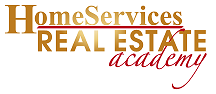 For excellence in real estate education, call (502) 394-61893707 Charlestown Road, New Albany, IN 47150   DAYDATECLASSMonJuly 61WedJuly 82MonJuly 133WedJuly 154MonJuly 205WedJuly 226MonJuly 277 & EXAM 1WedJuly 298MonAug 39WedAug 510MonAug 1011WedAug 1212MonAug 1713WedAug 1914MonAug 2415 & EXAM 2WedAug 2616MonAug 3117WedSept 218WedSept 919MonSept 1420WedSept 1621MonSept 2122WedSept 2323 & EXAM 3CLASS SUBJECTSTEXTBOOK 1Course Overview & Introduction to Real Estate Business and Real Property & the Law Units 1 & 22Basic House Construction & Architecture and Fair HousingUnit 18 & Workbook3Interests in Real Estate and Forms of Real EstateUnits 3 & 44Land Description and Federal TaxationUnit 5 & Workbook5Transfer of Title & Title RecordsUnites 6 & 76Real Estate Brokerage & Agency LawUnits 8 & 97Test & InspectionsWorkbook8Client Representation (Contract Law I)Unit 109Real Estate Contracts (Contract Law II)Unit 1110Real Estate Financing (Contract Law III)Unit 1211Government Involvement in Real EstateUnit 1312Real Estate Taxes & Other LiensUnit 1513Closing The Real Estate Transaction IUnit 1414Closing the Real Estate Transaction IIUnit 1415Test and Property Insurance, Home Warranties & SecuritiesWorkbook16Real Estate AppraisalUnit 1617Leases and Property ManagementUnits 17 & 1918Land Use Controls & Property DevelopmentUnit 2019Land Use Controls & Property Development & Environmental IssuesUnit 2020License Law IIndiana License Law Manual21License Law IIIndiana License Law Manual22License Law III & Earnest Money & Trust AccountsIndiana License Law Manual23Current & Geographic Topics & TestWorkbook 